School Name:	School Calendar 2022-23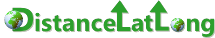 © copyright https://www.distancelatlong.com